Sweet-n-Sour Chicken 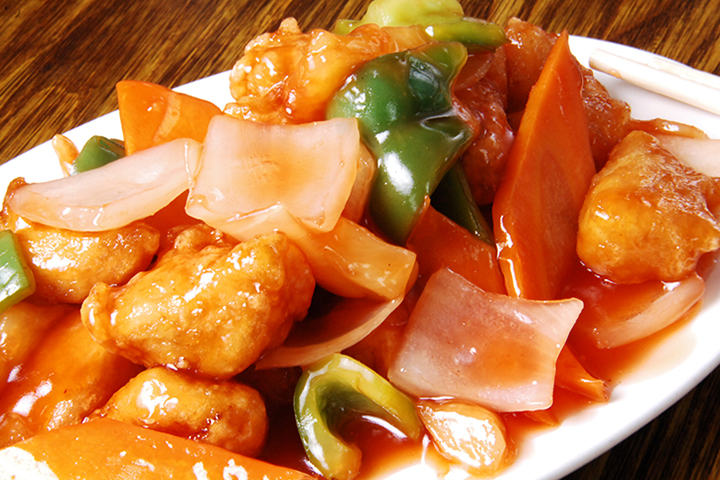 Prep Time: 20 minutesCook Time: 30 minutesTotal Time: 50 minutesYield: 20 servings